目	录第一部分 部门概况一、主要职能二、部门机构设置及预算单位构成情况三、2022年度部门主要工作任务及目标第二部分 2022年度部门预算表一、收支总表二、收入总表三、支出总表四、财政拨款收支总表五、财政拨款支出表（功能科目）六、财政拨款基本支出表（经济科目）七、一般公共预算支出表八、一般公共预算基本支出表九、一般公共预算“三公”经费、会议费、培训费支出表十、政府性基金预算支出表十一、国有资本经营预算支出预算表十二、一般公共预算机关运行经费支出预算表十三、政府采购支出表第三部分 2022年度部门预算情况说明第四部分 名词解释第一部分 部门概况一、主要职能中共淮安市清江浦区纪律检查委员会与区监委合署办公，是党统一领导下的反腐败工作机构，履行党的纪律检查、国家监察两项职责，实行一套工作机构、两个机关名称。区纪委接受区委领导，具有监督、执纪、问责的权利，区监委对区人大全面负责，受其监督，具有监督、调查、处置的职权。1.主管党的纪律检查工作。负责贯彻落实党中央、区委关于纪律检查工作的决定，严明党的纪律，全面履行党章赋予的职责，维护党的章程和其他党内法规，检查党的路线、方针、政策和决议的执行情况，协助区委加强党风廉政建设和组织协调反腐败工作。2.履行监督责任。对党和国家机关执行党和国家政策、法律法规的情况以及党员领导干部履行职责和行使权力进行监督，监督检查作风建设规定、廉洁自律规定执行情况，督促落实党风廉政建设责任制并实施责任追究，开展对公职人员依法履职、秉公用权、廉洁从政从业以及道德操守情况的监督，负责作出关于维护党纪国法的决定。3.检查和处理区级机关各部门，各乡镇、街道党（工）委和区委管理的党员领导干部违反党内法规和公职人员涉嫌职务违法及职务犯罪的案件，并可直接受理和查处下级纪检监察组织管辖范围内的案件，决定或取消对涉案党员的处分，调查处置公职人员职务违法行为，对涉嫌职务犯罪的，移送检察机关提起公诉。4.受理对党组织和党员违反党纪行为的检举和党员的控告、申诉，保障党员的权利；受理对公职人员职务违法和职务犯罪行为的控告、检举，受理公职人员不服政纪处分等的申诉。5.组织协调党风廉政建设和反腐败宣传教育工作，开展对党员、公职人员的理想信念和宗旨教育、党风党纪、政风政纪和廉洁自律教育，开展宣传和舆论引导，组织协调和指导廉政文化建设。6.负责对纪检监察工作重大理论和实践问题进行调查研究。7.负责区纪委、区监委派驻机构、派出纪工委领导班子建设、干部队伍建设和组织建设。指导全区纪检监察系统干部队伍建设和组织建设。8.承办市纪委市监委、区委区政府授权和交办的其他事项。二、部门机构设置及预算单位构成情况1.根据部门职责分工，本部门内设机构包括：根据部门职责分工，本部门内设机构包括：办公室、纪检监察干部管理监督室、宣传教育室、党风政风监督室、信访室、案件监督管理室、纪检监察一室、纪检监察二室、 纪检监察三室、纪检监察四室、纪检监察五室、纪检监察六室、纪检监察七室、纪检监察八室、纪检监察九室、技术室、案件审理室。本部门还设有向区一级党和国家机关派驻纪检机构（12个派驻纪检组）。此外，中共淮安市清江浦区委巡察工作办公室，列入区委职能部门，设在区纪委，根据巡察工作任务需要，设4个区委巡察组。本部门无下属单位。2.从预算单位构成看，纳入本部门2022年部门汇总预算编制范围的预算单位共计1家，具体包括：中国共产党淮安市清江浦区纪律检查委员会（本级）。三、2022年度部门主要工作任务及目标以习近平新时代中国特色社会主义思想为指导，增强“四个意识”，坚定“四个自信”，践行“两个维护”，按照中央和省市纪委全会和区委部署要求，忠实履行党章和宪法赋予的双重职责，坚持稳中求进工作总基调，把党的政治建设摆在首位，把纪律建设作为治本之策，把作风建设作为根本保障，一体推进不敢腐、不能腐、不想腐，不断巩固发展反腐败斗争压倒性胜利，为全区实现高质量发展提供坚强保障。1.压实责任协助党委履行全面从严治党职责。严格执行区委《关于落实全面从严治党党委主体责任、纪委监督责任的意见》，认真履行对党委全面从严治党的协助职责，强化上级纪委对下级党组织的监督职责，按照管行业就要管党风廉政建设的要求，推动党委（党组）抓好本系统管党治党政治责任落实，促进管党治党主体责任和监督责任贯通协同，形成合力。认真落实《中国共产党党内问责条例》，开展党内问责情况监督检查，做到精准问责。2.严明纪律保证重大决策部署高效落实。严格执行新形势下党内政治生活若干准则，提升政治敏锐性和政治鉴别力，旗帜鲜明同搞“七个有之”等行为作斗争。从严从快从重查处违反政治纪律、组织纪律、八项规定等典型问题，坚决把维护政治纪律和组织纪律放在首要位置。深化形式主义、官僚主义集中整治行动，紧盯对党委决策部署不敬畏、不在乎、喊口号、装样子等错误表现，严肃查处空泛表态、应景造势、敷衍塞责等突出问题。3.严肃查处加大违纪违法案件查处力度。加强检查和处理区级机关各部门、各乡镇、街道党（工）委和区委管理的党员领导干部违反党内法规和公职人员涉嫌职务违法及职务犯罪，严肃查处各种违纪违法案件，保持惩处腐败的高压态势，对违纪违法人员形成有力震慑。尤其是严肃查处以权谋私、损公肥私、权钱交易、侵害群众利益的腐败问题。4.巩固落实保证中央八项规定精神成果。驰而不息推进作风建设，严格执行中央“贯彻落实中央八项规定实施细则”精神，围绕重要时期、关键时段、重点场所，坚决遏制“四风”反弹。5.完善机制发挥派驻嵌入监督作用。加强对派驻机构的领导，健全统一管理制度，着力探索适应派驻工作特点规律的监督执纪方式，充分发挥各派驻纪检监察组作用，强化监督执纪问责。丰富监督检查、审查调查方法路径，不断提高派驻监督全覆盖的质量和效果，切实把综合派驻的制度优势转化为治理效能。6.强化巡察深化全面从严治党。把巡察作为落实全面从严治党政治责任的重要抓手。贯彻区委2022年工作部署，深入开展巡察监督。开展巡视巡察反馈意见整改落实情况监督检查，做细做实巡察“后半篇文章”。建立巡察整改反馈问题“1+1+N”督查机制（处置一批线索、组织一次整改督查、进行N次问题督办）。对敷衍塞责、虚假整改等整改不力的，严肃追责问责、通报曝光。7.强化自身建设打造忠诚干净担当的纪检监察干部队伍。持续开展打铁必须自身硬专项行动，完善纪检监察干部绩效考评、能上能下、立体监督三项机制。增强纪检监察干部专业能力、调查研究能力和信息化时代监督执纪执法能力。坚持刀刃向内，对违规违纪的一律严肃查处，决不护短遮丑，以铁的纪律打造一支忠诚坚定、担当尽责、遵纪守法、清正廉洁的纪检监察队伍。第二部分2022年度中国共产党淮安市清江浦区纪律检查委员会部门预算表注：本部门无政府性基金预算，也没有使用政府性基金安排的支出，故本表无数据。注：本部门无国有资本经营预算支出，故本表无数据。注：1.“机关运行经费”指行政单位（含参照公务员法管理的事业单位）使用一般公共预算安排的基本支出中的日常公用经费支出，包括办公及印刷费、邮电费、差旅费、会议费、福利费、日常维修费、专用材料及一般设备购置费、办公用房水电费、办公用房取暖费、办公用房物业管理费、公务用车运行维护费及其他费用等。第三部分 2022年度部门预算情况说明一、收支预算总体情况说明中国共产党淮安市清江浦区纪律检查委员会2022年度收入、支出预算总计3,321.39万元，与上年相比收、支预算总计各增加256.34万元，增长8.36%。其中：（一）收入预算总计3,321.39万元。包括：1．本年收入合计3,321.39万元。（1）一般公共预算拨款收入3,321.39万元，与上年相比增加256.34万元，增长8.36%。主要原因是存在新进人员。（2）政府性基金预算拨款收入0万元，与上年预算数相同。（3）国有资本经营预算拨款收入0万元，与上年预算数相同。（4）财政专户管理资金收入0万元，与上年预算数相同。（5）事业收入0万元，与上年预算数相同。（6）事业单位经营收入0万元，与上年预算数相同。（7）上级补助收入0万元，与上年预算数相同。（8）附属单位上缴收入0万元，与上年预算数相同。（9）其他收入0万元，与上年预算数相同。2．上年结转结余为0万元。与上年预算数相同。（二）支出预算总计3,321.39万元。包括：1．本年支出合计3,321.39万元。（1）一般公共服务支出（类）支出3,074.02万元，主要用于保障机关正常运转及开展纪检监察业务工作。与上年相比增加610.6万元，增长24.79%。主要原因是存在新进人员。（2）住房保障支出（类）支出247.37万元，主要用于人员公积金及房租补贴。与上年相比减少354.26万元，减少58.88%。主要原因是存在新进人员。2．年终结转结余为0万元。二、收入预算情况说明中国共产党淮安市清江浦区纪律检查委员会2022年收入预算合计3,321.39万元，包括本年收入3,321.39万元，上年结转结余0万元。其中：本年一般公共预算收入3,321.39万元，占100%；本年政府性基金预算收入0万元，占0%；本年国有资本经营预算收入0万元，占0%；本年财政专户管理资金0万元，占0%；本年事业收入0万元，占0%；本年事业单位经营收入0万元，占0%；本年上级补助收入0万元，占0%；本年附属单位上缴收入0万元，占0%；本年其他收入0万元，占0%；上年结转结余的一般公共预算收入0万元，占0%；上年结转结余的政府性基金预算收入0万元，占0%；上年结转结余的国有资本经营预算收入0万元，占0%；上年结转结余的财政专户管理资金0万元，占0%；上年结转结余的单位资金0万元，占0%。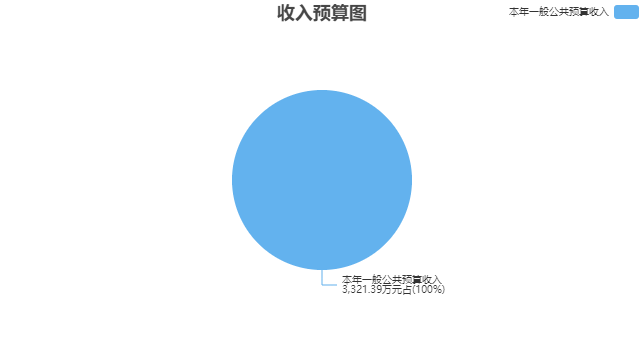 三、支出预算情况说明中国共产党淮安市清江浦区纪律检查委员会2022年支出预算合计3,321.39万元，其中：基本支出2,638.53万元，占79.44%；项目支出682.86万元，占20.56%；事业单位经营支出0万元，占0%；上缴上级支出0万元，占0%；对附属单位补助支出0万元，占0%。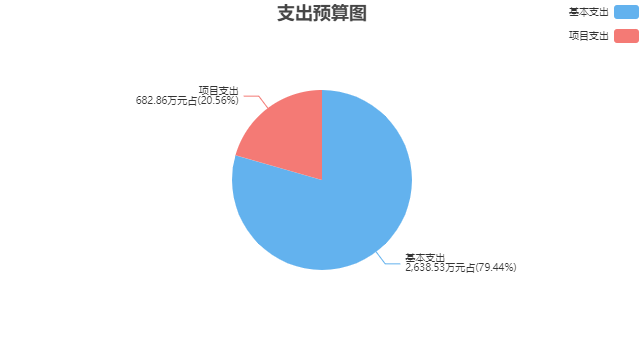 四、财政拨款收支预算总体情况说明中国共产党淮安市清江浦区纪律检查委员会2022年度财政拨款收、支总预算3,321.39万元。与上年相比，财政拨款收、支总计各增加256.34万元，增长8.36%。主要原因是人员增加。五、财政拨款支出预算情况说明中国共产党淮安市清江浦区纪律检查委员会2022年财政拨款预算支出3,321.39万元，占本年支出合计的100%。与上年相比，财政拨款支出增加256.34万元，增长8.36%。主要原因是人员增加。其中：（一）一般公共服务支出（类）1.纪检监察事务（款）行政运行（项）支出2,391.16万元，与上年相比增加596.21万元，增长33.22%。主要原因是人员增加，房补基数上调。2.纪检监察事务（款）大案要案查处（项）支出40万元，与上年相比减少10万元，减少20%。主要原因是节约经费。3.纪检监察事务（款）其他纪检监察事务支出（项）支出642.86万元，与上年相比增加24.39万元，增长3.94%。主要原因是国产化替代项目继续增加。（二）住房保障支出（类）住房改革支出（款）住房公积金（项）支出247.37万元，与上年相比增加62.2万元，增长33.59%。主要原因是人员增加。六、财政拨款基本支出预算情况说明中国共产党淮安市清江浦区纪律检查委员会2022年度财政拨款基本支出预算2,638.53万元，其中：（一）人员经费2,314.77万元。主要包括：基本工资、津贴补贴、奖金、机关事业单位基本养老保险缴费、职业年金缴费、职工基本医疗保险缴费、其他社会保障缴费、住房公积金、其他工资福利支出、离休费、退休费、生活补助。（二）公用经费323.76万元。主要包括：办公费、印刷费、邮电费、差旅费、公务接待费、工会经费、公务用车运行维护费、其他交通费用、其他商品和服务支出。七、一般公共预算支出预算情况说明中国共产党淮安市清江浦区纪律检查委员会2022年一般公共预算财政拨款支出预算3,321.39万元，与上年相比增加256.34万元，增长8.36%。主要原因是人员增加。八、一般公共预算基本支出预算情况说明中国共产党淮安市清江浦区纪律检查委员会2022年度一般公共预算财政拨款基本支出预算2,638.53万元，其中：（一）人员经费2,314.77万元。主要包括：基本工资、津贴补贴、奖金、机关事业单位基本养老保险缴费、职业年金缴费、职工基本医疗保险缴费、其他社会保障缴费、住房公积金、其他工资福利支出、离休费、退休费、生活补助。（二）公用经费323.76万元。主要包括：办公费、印刷费、邮电费、差旅费、公务接待费、工会经费、公务用车运行维护费、其他交通费用、其他商品和服务支出。九、一般公共预算“三公”经费、会议费、培训费支出预算情况说明中国共产党淮安市清江浦区纪律检查委员会2022年度一般公共预算拨款安排的“三公”经费预算支出中，因公出国（境）费支出0万元，占“三公”经费的0%；公务用车购置及运行维护费支出12万元，占“三公”经费的54.55%；公务接待费支出10万元，占“三公”经费的45.45%。具体情况如下：1．因公出国（境）费预算支出0万元，与上年预算数相同。2．公务用车购置及运行维护费预算支出12万元。其中：（1）公务用车购置预算支出0万元，与上年预算数相同。（2）公务用车运行维护费预算支出12万元，比上年预算减少1万元，主要原因是节约开支。3．公务接待费预算支出10万元，比上年预算减少10万元，主要原因是节约经费，减少接待。中国共产党淮安市清江浦区纪律检查委员会2022年度一般公共预算拨款安排的会议费预算支出0万元，与上年预算数相同。中国共产党淮安市清江浦区纪律检查委员会2022年度一般公共预算拨款安排的培训费预算支出0万元，与上年预算数相同。十、政府性基金预算支出预算情况说明中国共产党淮安市清江浦区纪律检查委员会2022年政府性基金支出预算支出0万元。与上年预算数相同。十一、国有资本经营预算支出预算情况说明中国共产党淮安市清江浦区纪律检查委员会2022年国有资本经营预算支出0万元。与上年预算数相同。十二、一般公共预算机关运行经费支出预算情况说明2022年本部门一般公共预算机关运行经费预算支出323.76万元。与上年相比增加26.91万元，增长9.07%。主要原因是人员增加。十三、政府采购支出预算情况说明2022年度政府采购支出预算总额38.6万元，其中：拟采购货物支出38.6万元、拟采购工程支出0万元、拟购买服务支出0万元。十四、国有资产占用情况说明本部门共有车辆6辆，其中，一般公务用车2辆、执法执勤用车4辆、特种专业技术用车0辆、业务用车0辆、其他用车0辆等。单价50万元（含）以上的通用设备0台（套），单价100万元（含）以上的专用设备0台（套）。十五、预算绩效目标设置情况说明2022年度，本部门整体支出未纳入绩效目标管理，涉及四本预算资金0万元；本部门共0个项目纳入绩效目标管理，涉及四本预算资金合计0万元，占四本预算资金(基本支出除外)总额的比例为0%。第四部分 名词解释一、财政拨款：单位从同级财政部门取得的各类财政拨款，包括一般公共预算拨款、政府性基金预算拨款、国有资本经营预算拨款。二、财政专户管理资金：缴入财政专户、实行专项管理的高中以上学费、住宿费、高校委托培养费、函大、电大、夜大及短训班培训费等教育收费。三、单位资金：除财政拨款收入和财政专户管理资金以外的收入，包括事业收入（不含教育收费）、上级补助收入、附属单位上缴收入、事业单位经营收入及其他收入（包含债务收入、投资收益等）。四、基本支出：指为保障机构正常运转、完成工作任务而发生的人员支出和公用支出。五、项目支出：指在基本支出之外为完成特定工作任务和事业发展目标所发生的支出。六、“三公”经费：指部门用一般公共预算财政拨款安排的因公出国（境）费、公务用车购置及运行维护费和公务接待费。其中，因公出国（境）费反映单位公务出国（境）的住宿费、旅费、伙食补助费、杂费、培训费等支出；公务用车购置及运行维护费反映单位公务用车购置费、燃料费、维修费、过路过桥费、保险费、安全奖励费用等支出；公务接待费反映单位按规定开支的各类公务接待（含外宾接待）支出。七、机关运行经费：指行政单位（含参照公务员法管理的事业单位）使用一般公共预算安排的基本支出中的日常公用经费支出，包括办公及印刷费、邮电费、差旅费、会议费、福利费、日常维修费、专用材料及一般设备购置费、办公用房水电费、办公用房取暖费、办公用房物业管理费、公务用车运行维护费及其他费用等。八、一般公共服务支出(类)纪检监察事务(款)行政运行(项)：反映行政单位（包括实行公务员管理的事业单位）的基本支出。九、一般公共服务支出(类)纪检监察事务(款)大案要案查处(项)：反映查处大要（专）案的支出。十、一般公共服务支出(类)纪检监察事务(款)其他纪检监察事务支出(项)：反映除上述项目以外其他纪检监察事务方面的支出。十一、住房保障支出(类)住房改革支出(款)住房公积金(项)：反映行政事业单位按人力资源和社会保障部、财政部规定的基本工资和津贴补贴以及规定比例为职工缴纳的住房公积金。2022年度
中国共产党淮安市清江浦区
纪律检查委员会
部门预算公开公开01表公开01表公开01表公开01表公开01表收支总表收支总表收支总表收支总表收支总表部门：中国共产党淮安市清江浦区纪律检查委员会部门：中国共产党淮安市清江浦区纪律检查委员会部门：中国共产党淮安市清江浦区纪律检查委员会单位：万元单位：万元收入收入支出支出支出项目预算数项目项目预算数一、一般公共预算拨款收入3,321.39一、一般公共服务支出一、一般公共服务支出3,074.02二、政府性基金预算拨款收入二、外交支出二、外交支出三、国有资本经营预算拨款收入三、国防支出三、国防支出四、财政专户管理资金收入四、公共安全支出四、公共安全支出五、事业收入五、教育支出五、教育支出六、事业单位经营收入六、科学技术支出六、科学技术支出七、上级补助收入七、文化旅游体育与传媒支出七、文化旅游体育与传媒支出八、附属单位上缴收入八、社会保障和就业支出八、社会保障和就业支出九、其他收入九、社会保险基金支出九、社会保险基金支出十、卫生健康支出十、卫生健康支出十一、节能环保支出十一、节能环保支出十二、城乡社区支出十二、城乡社区支出十三、农林水支出十三、农林水支出十四、交通运输支出十四、交通运输支出十五、资源勘探工业信息等支出十五、资源勘探工业信息等支出十六、商业服务业等支出十六、商业服务业等支出十七、金融支出十七、金融支出十八、援助其他地区支出 十八、援助其他地区支出 十九、自然资源海洋气象等支出十九、自然资源海洋气象等支出二十、住房保障支出二十、住房保障支出247.37二十一、粮油物资储备支出二十一、粮油物资储备支出二十二、国有资本经营预算支出二十二、国有资本经营预算支出二十三、灾害防治及应急管理支出二十三、灾害防治及应急管理支出二十四、预备费二十四、预备费二十五、其他支出二十五、其他支出二十六、转移性支出二十六、转移性支出二十七、债务还本支出二十七、债务还本支出二十八、债务付息支出二十八、债务付息支出二十九、债务发行费用支出二十九、债务发行费用支出本年收入合计3,321.39本年支出合计本年支出合计3,321.39上年结转结余年终结转结余年终结转结余收入总计3,321.39支出总计支出总计3,321.39公开02表公开02表公开02表公开02表公开02表公开02表公开02表公开02表公开02表公开02表公开02表公开02表公开02表公开02表公开02表公开02表公开02表公开02表公开02表收入总表收入总表收入总表收入总表收入总表收入总表收入总表收入总表收入总表收入总表收入总表收入总表收入总表收入总表收入总表收入总表收入总表收入总表收入总表部门：中国共产党淮安市清江浦区纪律检查委员会部门：中国共产党淮安市清江浦区纪律检查委员会部门：中国共产党淮安市清江浦区纪律检查委员会部门：中国共产党淮安市清江浦区纪律检查委员会部门：中国共产党淮安市清江浦区纪律检查委员会部门：中国共产党淮安市清江浦区纪律检查委员会部门：中国共产党淮安市清江浦区纪律检查委员会部门：中国共产党淮安市清江浦区纪律检查委员会部门：中国共产党淮安市清江浦区纪律检查委员会部门：中国共产党淮安市清江浦区纪律检查委员会部门：中国共产党淮安市清江浦区纪律检查委员会部门：中国共产党淮安市清江浦区纪律检查委员会部门：中国共产党淮安市清江浦区纪律检查委员会单位：万元单位：万元单位：万元单位：万元单位：万元单位：万元部门代码部门名称合计本年收入本年收入本年收入本年收入本年收入本年收入本年收入本年收入本年收入本年收入上年结转结余上年结转结余上年结转结余上年结转结余上年结转结余上年结转结余部门代码部门名称合计小计一般公共预算政府性基金预算国有资本经营预算财政专户管理资金事业收入事业单位经营收入上级补助收入附属单位上缴收入其他收入小计一般公共预算政府性基金预算国有资本经营预算财政专户管理资金单位资金合计合计3,321.393,321.393,321.39007中国共产党淮安市清江浦区纪律检查委员会3,321.393,321.393,321.39  007001中国共产党淮安市清江浦区纪律检查委员会（机关）3,321.393,321.393,321.39公开03表公开03表公开03表公开03表公开03表公开03表公开03表公开03表支出总表支出总表支出总表支出总表支出总表支出总表支出总表支出总表部门：中国共产党淮安市清江浦区纪律检查委员会部门：中国共产党淮安市清江浦区纪律检查委员会部门：中国共产党淮安市清江浦区纪律检查委员会部门：中国共产党淮安市清江浦区纪律检查委员会部门：中国共产党淮安市清江浦区纪律检查委员会部门：中国共产党淮安市清江浦区纪律检查委员会单位：万元单位：万元科目编码科目名称合计基本支出项目支出事业单位经营支出上缴上级支出对附属单位补助支出合计合计3,321.392,638.53682.86201一般公共服务支出3,074.022,391.16682.86  20111纪检监察事务3,074.022,391.16682.86    2011101行政运行2,391.162,391.16    2011104大案要案查处40.0040.00    2011199其他纪检监察事务支出642.86642.86221住房保障支出247.37247.37  22102住房改革支出247.37247.37    2210201住房公积金247.37247.37公开04表公开04表公开04表公开04表财政拨款收支总表财政拨款收支总表财政拨款收支总表财政拨款收支总表部门：中国共产党淮安市清江浦区纪律检查委员会部门：中国共产党淮安市清江浦区纪律检查委员会部门：中国共产党淮安市清江浦区纪律检查委员会单位：万元收	入收	入支	出支	出项	目预算数项目预算数一、本年收入3,321.39一、本年支出3,321.39（一）一般公共预算拨款3,321.39（一）一般公共服务支出3,074.02（二）政府性基金预算拨款（二）外交支出（三）国有资本经营预算拨款（三）国防支出二、上年结转（四）公共安全支出（一）一般公共预算拨款（五）教育支出（二）政府性基金预算拨款（六）科学技术支出（三）国有资本经营预算拨款（七）文化旅游体育与传媒支出（八）社会保障和就业支出（九）社会保险基金支出（十）卫生健康支出（十一）节能环保支出（十二）城乡社区支出（十三）农林水支出（十四）交通运输支出（十五）资源勘探工业信息等支出（十六）商业服务业等支出（十七）金融支出（十八）援助其他地区支出 （十九）自然资源海洋气象等支出（二十）住房保障支出247.37（二十一）粮油物资储备支出（二十二）国有资本经营预算支出（二十三）灾害防治及应急管理支出（二十四）预备费（二十五）其他支出（二十六）转移性支出（二十七）债务还本支出（二十八）债务付息支出（二十九）债务发行费用支出二、年终结转结余收入总计3,321.39支出总计3,321.39公开05表公开05表公开05表公开05表公开05表公开05表公开05表财政拨款支出表（功能科目）财政拨款支出表（功能科目）财政拨款支出表（功能科目）财政拨款支出表（功能科目）财政拨款支出表（功能科目）财政拨款支出表（功能科目）财政拨款支出表（功能科目）部门：中国共产党淮安市清江浦区纪律检查委员会部门：中国共产党淮安市清江浦区纪律检查委员会部门：中国共产党淮安市清江浦区纪律检查委员会部门：中国共产党淮安市清江浦区纪律检查委员会部门：中国共产党淮安市清江浦区纪律检查委员会部门：中国共产党淮安市清江浦区纪律检查委员会单位：万元科目编码科目名称合计基本支出基本支出基本支出项目支出科目编码科目名称合计小计人员经费公用经费项目支出合计合计3,321.392,638.532,314.77323.76682.86201一般公共服务支出3,074.022,391.162,067.40323.76682.86  20111纪检监察事务3,074.022,391.162,067.40323.76682.86    2011101行政运行2,391.162,391.162,067.40323.76    2011104大案要案查处40.0040.00    2011199其他纪检监察事务支出642.86642.86221住房保障支出247.37247.37247.37  22102住房改革支出247.37247.37247.37    2210201住房公积金247.37247.37247.37公开06表公开06表公开06表公开06表公开06表财政拨款基本支出表（经济科目）财政拨款基本支出表（经济科目）财政拨款基本支出表（经济科目）财政拨款基本支出表（经济科目）财政拨款基本支出表（经济科目）部门：中国共产党淮安市清江浦区纪律检查委员会部门：中国共产党淮安市清江浦区纪律检查委员会部门：中国共产党淮安市清江浦区纪律检查委员会部门：中国共产党淮安市清江浦区纪律检查委员会单位：万元部门预算支出经济分类科目部门预算支出经济分类科目本年财政拨款基本支出本年财政拨款基本支出本年财政拨款基本支出科目编码科目名称合计人员经费公用经费合计合计2,638.532,314.77323.76301工资福利支出2,266.812,266.81  30101基本工资413.33413.33  30102津贴补贴1,085.631,085.63  30103奖金83.5483.54  30108机关事业单位基本养老保险缴费166.47166.47  30109职业年金缴费83.2683.26  30110职工基本医疗保险缴费156.05156.05  30112其他社会保障缴费4.434.43  30113住房公积金247.37247.37  30199其他工资福利支出26.7326.73302商品和服务支出323.76323.76  30201办公费40.0040.00  30202印刷费20.0020.00  30207邮电费7.007.00  30211差旅费20.0020.00  30217公务接待费10.0010.00  30228工会经费29.8029.80  30231公务用车运行维护费12.0012.00  30239其他交通费用84.2684.26  30299其他商品和服务支出100.70100.70303对个人和家庭的补助47.9647.96  30301离休费20.4520.45  30302退休费26.2526.25  30305生活补助1.261.26公开07表公开07表公开07表公开07表公开07表公开07表公开07表一般公共预算支出表一般公共预算支出表一般公共预算支出表一般公共预算支出表一般公共预算支出表一般公共预算支出表一般公共预算支出表部门：中国共产党淮安市清江浦区纪律检查委员会部门：中国共产党淮安市清江浦区纪律检查委员会部门：中国共产党淮安市清江浦区纪律检查委员会部门：中国共产党淮安市清江浦区纪律检查委员会部门：中国共产党淮安市清江浦区纪律检查委员会部门：中国共产党淮安市清江浦区纪律检查委员会单位：万元科目编码科目名称合计基本支出基本支出基本支出项目支出科目编码科目名称合计小计人员经费公用经费项目支出合计合计3,321.392,638.532,314.77323.76682.86201一般公共服务支出3,074.022,391.162,067.40323.76682.86  20111纪检监察事务3,074.022,391.162,067.40323.76682.86    2011101行政运行2,391.162,391.162,067.40323.76    2011104大案要案查处40.0040.00    2011199其他纪检监察事务支出642.86642.86221住房保障支出247.37247.37247.37  22102住房改革支出247.37247.37247.37    2210201住房公积金247.37247.37247.37公开08表公开08表公开08表公开08表公开08表一般公共预算基本支出表一般公共预算基本支出表一般公共预算基本支出表一般公共预算基本支出表一般公共预算基本支出表部门：中国共产党淮安市清江浦区纪律检查委员会部门：中国共产党淮安市清江浦区纪律检查委员会部门：中国共产党淮安市清江浦区纪律检查委员会部门：中国共产党淮安市清江浦区纪律检查委员会单位：万元部门预算支出经济分类科目部门预算支出经济分类科目本年一般公共预算基本支出本年一般公共预算基本支出本年一般公共预算基本支出科目编码科目名称合计人员经费公用经费合计合计2,638.532,314.77323.76301工资福利支出2,266.812,266.81  30101基本工资413.33413.33  30102津贴补贴1,085.631,085.63  30103奖金83.5483.54  30108机关事业单位基本养老保险缴费166.47166.47  30109职业年金缴费83.2683.26  30110职工基本医疗保险缴费156.05156.05  30112其他社会保障缴费4.434.43  30113住房公积金247.37247.37  30199其他工资福利支出26.7326.73302商品和服务支出323.76323.76  30201办公费40.0040.00  30202印刷费20.0020.00  30207邮电费7.007.00  30211差旅费20.0020.00  30217公务接待费10.0010.00  30228工会经费29.8029.80  30231公务用车运行维护费12.0012.00  30239其他交通费用84.2684.26  30299其他商品和服务支出100.70100.70303对个人和家庭的补助47.9647.96  30301离休费20.4520.45  30302退休费26.2526.25  30305生活补助1.261.26公开09表公开09表公开09表公开09表公开09表公开09表公开09表公开09表一般公共预算“三公”经费、会议费、培训费支出表一般公共预算“三公”经费、会议费、培训费支出表一般公共预算“三公”经费、会议费、培训费支出表一般公共预算“三公”经费、会议费、培训费支出表一般公共预算“三公”经费、会议费、培训费支出表一般公共预算“三公”经费、会议费、培训费支出表一般公共预算“三公”经费、会议费、培训费支出表一般公共预算“三公”经费、会议费、培训费支出表部门：中国共产党淮安市清江浦区纪律检查委员会部门：中国共产党淮安市清江浦区纪律检查委员会部门：中国共产党淮安市清江浦区纪律检查委员会部门：中国共产党淮安市清江浦区纪律检查委员会部门：中国共产党淮安市清江浦区纪律检查委员会部门：中国共产党淮安市清江浦区纪律检查委员会单位：万元单位：万元“三公”经费合计因公出国（境）费公务用车购置及运行维护费公务用车购置及运行维护费公务用车购置及运行维护费公务接待费会议费培训费“三公”经费合计因公出国（境）费小计公务用车购置费公务用车运行维护费公务接待费会议费培训费22.000.0012.000.0012.0010.000.000.00公开10表公开10表公开10表公开10表公开10表政府性基金预算支出表政府性基金预算支出表政府性基金预算支出表政府性基金预算支出表政府性基金预算支出表部门：中国共产党淮安市清江浦区纪律检查委员会部门：中国共产党淮安市清江浦区纪律检查委员会部门：中国共产党淮安市清江浦区纪律检查委员会部门：中国共产党淮安市清江浦区纪律检查委员会单位：万元科目编码科目名称本年政府性基金预算支出本年政府性基金预算支出本年政府性基金预算支出科目编码科目名称合计基本支出项目支出合计公开11表公开11表公开11表公开11表公开11表国有资本经营预算支出预算表国有资本经营预算支出预算表国有资本经营预算支出预算表国有资本经营预算支出预算表国有资本经营预算支出预算表部门：中国共产党淮安市清江浦区纪律检查委员会部门：中国共产党淮安市清江浦区纪律检查委员会部门：中国共产党淮安市清江浦区纪律检查委员会部门：中国共产党淮安市清江浦区纪律检查委员会单位：万元项    目项    目本年支出合计基本支出  项目支出功能分类科目编码科目名称本年支出合计基本支出  项目支出栏次栏次123合计合计公开12表公开12表公开12表公开12表一般公共预算机关运行经费支出预算表一般公共预算机关运行经费支出预算表一般公共预算机关运行经费支出预算表一般公共预算机关运行经费支出预算表部门：中国共产党淮安市清江浦区纪律检查委员会部门：中国共产党淮安市清江浦区纪律检查委员会部门：中国共产党淮安市清江浦区纪律检查委员会单位：万元科目编码科目名称机关运行经费支出机关运行经费支出合计合计323.76323.76302商品和服务支出323.76323.76  30201办公费40.0040.00  30202印刷费20.0020.00  30207邮电费7.007.00  30211差旅费20.0020.00  30217公务接待费10.0010.00  30228工会经费29.8029.80  30231公务用车运行维护费12.0012.00  30239其他交通费用84.2684.26  30299其他商品和服务支出100.70100.70公开13表公开13表公开13表公开13表公开13表公开13表公开13表公开13表公开13表公开13表政府采购支出表政府采购支出表政府采购支出表政府采购支出表政府采购支出表政府采购支出表政府采购支出表政府采购支出表政府采购支出表政府采购支出表部门：中国共产党淮安市清江浦区纪律检查委员会部门：中国共产党淮安市清江浦区纪律检查委员会部门：中国共产党淮安市清江浦区纪律检查委员会部门：中国共产党淮安市清江浦区纪律检查委员会部门：中国共产党淮安市清江浦区纪律检查委员会单位：万元采购品目大类专项名称经济科目采购品目名称采购组织形式资金来源资金来源资金来源资金来源总计采购品目大类专项名称经济科目采购品目名称采购组织形式一般公共预算资金政府性基金其他资金上年结转和结余资金总计合计38.6038.60货物类38.6038.60中国共产党淮安市清江浦区纪律检查委员会（机关）38.6038.60商品和服务支出办公费台式计算机部门集中采购5.005.00商品和服务支出办公费便携式计算机部门集中采购1.501.50商品和服务支出办公费激光打印机部门集中采购0.500.50商品和服务支出办公费复印机部门集中采购0.500.50商品和服务支出办公费多功能一体机部门集中采购0.500.50商品和服务支出办公费装订机部门集中采购0.600.60商品和服务支出办公费轿车部门集中采购30.0030.00